Откуда пошла славянская письменность: познавательно-игровая программа ко Дню славянской письменности и культуры. Сценарий/А.Ф. Губина, зведующая библиотекой/ Мартюшевская сельская библиотека филиал №21 МБУК «Тарская централизованная библиотечная система». – 2013_____________________МБУК «Тарская централизованная библиотечная система»  Мартюшевская сельская библиотекаПознавательно-игровая программа«Откуда пошла славянская письменность»Цель: привлечение внимания читателей к русскому языку и литературе, к родной истории и культуре как важным факторам сохранения и развития духовных традиций и ценностей, укрепления живой связи поколений.Основные задачи:информирование читателей о жизни и деятельности славянских просветителей, их роли в отечественной культуре,  об истории и значении Дня славянской письменности и культуры;развитие у школьников всех возрастных групп интереса к изучению русского языка и литературы, отечественной истории и культуры; воспитание чувства патриотизма, уважения к отечественной истории и культуре.1-й ведущий: Начинаем наш праздник, посвященный Дню Славянской письменности и культуры.Ежегодно 24 мая его отмечают в славянских странах. В этот день мы вспоминаем создателей славянского алфавита - великих просветителей Кирилла и Мефодия.2-й ведущий: До Кирилла и  Мефодия большинство народов в  те  времена не могло прочитать  Священное  Писание на родном языке - богослужения велись на латинском языке. Не было тогда и у наших предков славян своей письменности. 1-й ведущий: Кирилл  и Мефодий на основе греческого письма создали Первый Славянский Алфавит и перевели Евангелие на славянский  язык.2-й ведущий: Создатели славянской письменности  писали и переводили евангельские проповеди, притчи, апостольские послания и богослужебные тексты, просвещали славян в Моравии.1-й ведущий: Жизнь великих братьев была служением славянской культуре, служением Богу. Святые  братья  искали жизни  с Богом более чем славы среди  людей. Они  оставили  важные государственные дела и стали монахами, богословами - учителями веры в Бога.Сценарий:Вася: (выцарапывает гвоздем стул, произнося вслух). Здесь был Вася. Теперь все будут знать, что я тут был.Аня: Вася, какой же ты невоспитанный!Вася: А тебе то что, что хочу, то и делаю.Маша: А ты никогда не слышал такую поговорку, имя дурака везде валяется?Вася: Это ты про меня? Да я тебя!..Аня: А знаешь, на кого ты сейчас похож?Вася: Ну и на кого же?Аня: На первобытного человека, который высекает на скале какие-то изображения.Вася: (обиженно) Почему сразу на первобытного?Маша: Ты бы шел домой, да сочинение по русскому языку написал “Как появилась славянская письменность?”Вася: У-у, еще сочинение свалилось на голову, о чем я в нем напишу, ведь ничего не знаю. И вообще, кто создал эту письменность?(Неожиданно появляются Кирилл и Мефодий)Кирилл: Здравствуйте дорогие ребята, мы слышали, что кто-то спросил о создателях письменности?Вася: Это я спросил, Вася Иванов. А вы кто такие и почему вы такие странные?Мефодий: Мы, брат, Кирилл и Мефодий, те самые братья из греческого города Салоники, которые придумали русский алфавит.Кирилл: Мы с превеликим удовольствием проведем для вас увлекательный экскурс в историю возникновения славянской письменности.Аня: Ух ты, это же так здорово, мы можем узнать так много!Вася: Я согласен, если мне это поможет в сочинении и будет улетно!Маша: Не улетно, а увлекательно и занимательно!Мефодий: Тогда вперед! Для этого разделитесь на три команды, а вы, Аня, Маша и Вася будете капитанами команд.Кирилл: То время, когда еще не было письменности, называлось доисторическим, так как люди еще не умели фиксировать свою историю.Мефодий: Если нужно было отправить послание, то делали это с помощью предметов, которые нужно было расшифровать. Однажды могущественному персидскому царю пришел посланник с дарами: птица, мышь, лягушка и пять стрел. Персы сразу предположили, что скифы преклоняются перед своими врагами и отдают во власть им свои земли, воду, небо, а стрелы – от сопротивления.Кирилл: А один из самых умных мужей царя сказал, что знает скифов как гордый и бесстрашный народ. Их послание твердит: “Если вы, персы, не улетите подобно птицам в небеса, не зароетесь подобно мышам в землю и не ускачете как лягушки в озера, то падете под ударами наших стрел”.Мефодий: Теперь попробуйте отгадать, какие загадки и пословицы подразумеваются под этими предметами.Задание № 1. (на экране проецируются карточки с заданиями на каждую группу по одной) Карточка № 1: ягоды и кузовок.Карточка № 2: рубашка, книга, листочек.Карточка № 3: журавль, синица.Отгадки: 1. Собирай по ягодке – соберешь кузовок.Не куст, а с листочками, не рубаха, а сшита,не человек, а рассказывает.Лучше синица в руках, чем журавль в небе.Кирилл: Согласитесь, такие методы передачи информации не очень удобны. Как вы понимаете, эволюция письма прошла долгий и тернистый путь, меняясь и совершенствуясь.Мефодий: Многие народы, живущие на уровне первобытнообщинного строя, используют язык рисунков, т.е. пиктографию.(На экране появляются рисунки)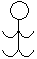 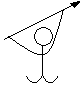 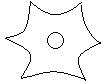 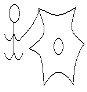 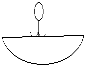 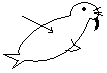 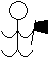 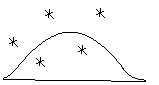 Эти рисунки обозначают такой текст: человек пошел на охоту, добыл шкуру зверя, затем другую, поплыл на лодке, охотился на моржа, заночевал. Некоторые виды пиктографии используются и в наше время, это вывески мастерских по ремонту обуви, часов и т.д. Пиктография годится только для передачи конкретного, вещественного. Вот задание для вас. Изобразите пиктографическим письмом эти выражения.Задание № 2. Любовь-кольцо, а у кольца нет конца.Без труда не выловишь и рыбку из пруда.Не плюй направо – там ангел-хранитель, плюй налево – там дьявол.Кирилл: Затем картинки, меняясь в течение тысячелетий, превратились сначала в иероглифы, а потом в буквы. И вот славяне стали узнавать, что в других странах пользуются знаками для обозначения каждого звука.Мефодий: Знаки эти придумали самиты - древний народ, живший на берегах Средиземного моря. А древние греки их усовершенствовали. По первым буквам “альфа” и “бета” назвали буквенный состав. Как он называется?Кирилл: И вот в 863 году произошло важное событие. Мы с братом по заданию моравского князя Ростислава составляли славянский алфавит, перевели много книг с помощью него. Алфавит, который составил я, называется кириллица.Мефодий: А мой алфавит – глаголица, от слова глагол, что обозначает “речь”, “слово”. А вот следующее задание: попробуйте освоить глаголицу. На экране вам даны буквы из глаголицы, попробуйте написать слова, только будьте осторожны, так как на конце слов после согласной ставится буква 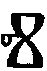 (на экране появляются буквы из глаголицы.)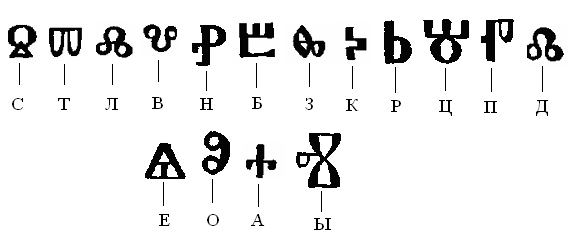 Задание №3. Ответыстол, лов. 	1. , 	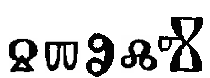 цена, лоб. 	2. , 	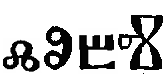 сон, кров. 	3. ,  	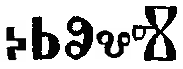  Глаголица просуществовала всего три века.Кирилл: Азбука кириллица оказалась наиболее удобной для славян, в ней используются некоторые греческие буквы (на экране проецируется кириллица). Теперь, ребята, даю вам такое задание: попробуйте переписать поговорки, заменяя архаичные формы написания современными (см приложение 1).Задание№4. Пословицы и поговорки о русской азбуке. - Объясните  пословицы?( Ходить фертом – ходить руки в боки, быть самодовольным щёголем, ни аза не смыслить – совершенно ничего не понимать, даже самого простого, начинать с азов – начинать с самого простого.) Мефодий: Молодцы, справились вы все. А теперь отгадайте, какое слово получилось путем сложения двух первых букв (Азбука). Молодцы, и здесь вы догадались. Каждая буква кириллицы напоминало слово. Например,  - наш, - живете,  - покой. Вот вам следующее задание.  Попробуйте  отгадать  какое  слово здесь, задание усложним – все буквы здесь разбросаны.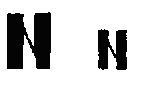 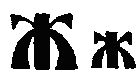 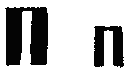 (Задание появляется на экране)Задание № 5. рцы, твердо, добро, ук.слово, аз, земля, аз, какоя, еры, како, земля.Ответы: трудсказкаязыкКирилл: Со старославянской грамматикой вы хорошо справились. А как вы думаете, как стали появляться первые книги? Конечно, писались они подолгу гусиными перьями. Особенностью было то, что заглавные буквы рисовались в виде дивных зверей, птиц, даже людей.( На экране демонстрируются буквицы)А следующее задание будет творческое. Нарисуйте красивую букву.Задание № 6. 1 команда - нарисовать буквицу Ж в виде зверя.2 команда - нарисовать буквицу У в виде птицы.3 команда - нарисовать буквицу К в виде человека.Мефодий: Хорошая у вас фантазия. Помните ли вы, что эта красивая буква дала название “красная строка”. Затем, после того, как книга написана, ее украшали драгоценными камнями, золотом и серебром. Только богатый человек мог позволить себе подобную книгу.Кирилл: Писцы не успевали переписывать книги, так как их требовалось все больше и больше. И вот в 16 веке создал Иван Федоров такой станок, где книги можно было печатать.Мефодий: Со временем появились более удобные станки, а с ними и современные книги, да и письменность менялась постепенно и дошла такой, какая она есть сейчас.Кирилл: А теперь, дорогие друзья, наша экскурсия в славянскую письменность закончилась. (Подводятся итоги, награждение победителей).Вася: Спасибо вам, уважаемые Кирилл и Мефодий, за интересную информацию для всех нас, теперь я без труда напишу сочинение “Как появилась славянская письменность”.1-й ведущий: День славянской письменности и культуры – это праздник просвещения, праздник родного слова, родной книги, родной литературы, родной культуры.2-й ведущий: И сегодня свою познавательно – игровую программу «Откуда пошла славянская письменность» мы посвятили этой великой дате – празднику славянской письменности и культуры.Просмотр презентации «Откуда пошла славянская письменность».Составитель: зав. Мартюшевской сельской библиотекой Губина.А.Ф.
